Despite the Covid-19 pandemic, the Parish Magazinefor the Presteigne Group of Parishes has never failed to appear.WE NEVER CLOSED!		No, that’s another institution.  Ed.During 2020 we published the usual, printed versions for February, March, September, October and December/January 2021.  Due to restrictions we could only provide e-magazines for the other months (including, unusually, August) as well as, additionally, for December/January 2021.  However these can be sent only to those for whom we had email addresses.  .  Stand by for easier times!The Parish Magazine2021We don’t know what the future holds.  But these dates are offered for now:Deadline dates for Copy and Artworkas at 20th February 2021	     Wednesday 24th March	            April issue	      Wednesday 21st April 	         	  May issue	      Wednesday 19th May		            June issue	      Wednesday 23rd June 	       Jul/Aug issue	      Wednesday 18th August         September issueWe welcome announcements (remember them?) and appreciate contributions from anyone and everyone from our churches and parishes, groups, schools, the Town Council, our friend in Lingen, our gardener and our occasional nature-noter.  We include requests for support from community groups and charities.  We hope to inform and entertain you.Artwork (logos, etc) should be not too complicated (we may one day be printing again in black only on a photocopier so avoid colour and keep designs simple).  Articles as well as artwork must be set to fit an A5 page with narrow margins.  Email please to: standrewsintray@btinternet.com The parish magazine Presteigne With                                 Discoed, Kinsham, Lingen and KnillDue once again to the Covid-19 pandemic we cannot, print, deliver or put on sale this magazine in its traditional form.  When we can, we will. Here instead Is the COlourfulFREE Online March 2021 IssueWe reach out to everyone connected or not connected with our churches not only with gratitude to the many who care for us, keep us safe, fed and supplied; but also with awareness of those each of us misses.  We all share these difficult times. Keep safe, keep well and keep smiling through.					                   	Roger W G Curtis								        	 Editor                                                           standrewsintray@btinternet.com            The Presteigne Group of ParishesRECTORThe Revd Preb Stephen Hollinghurst, Rectory, St David’s St, Presteigne LD8 2BPRest day Tuesday       01544 267777       email   revsteve.hollinghurst@gmail.comCURATEThe Reverend Debbie Venables      01544 267663      email  revdebbiev@aol.comPARISH OFFICERSST ANDREW’S PRESTEIGNE with ST MICHAEL’S DISCOEDChurchwardens     Mr Keith Hatfield             The Old Laundry, Broad St, Presteigne LD8 2AG       260566                              Mr Andy Hammersley     4 Chapel Terrace, Pound Lane, Presteigne                 267857	           Mr Dilwyn Price                Lugg View, Discoed                                         01547 560234                              Mrs Lizzie Smallpage     37 Hereford St, Presteigne                                          260190 Hon Secretary       Mrs Hilary Marchant       Fold Granary, Broad Street, Presteigne LD8 2AG       260363				                    email: presteignepcc@gmail.comHon Treasurer       Mrs Judi Charlton           9 Clatterbrune, Presteigne LD8 2LB                            267420ALL SAINTS  KINSHAMChurchwarden      Mrs Myra Chilman           The Cottage, Kinsham. LD8 2HN	                        267701                             Mrs Lynne Deakins          Kinsham Farm. SY7 OEA                                           267798Hon Secretary      Mrs Sarah Chilman          Westfield, Kinsham LD8 2HN                                     267261Act Treasurer       Mr Anthony Adlard           Old Priory, Titley HR5 3RR                                         231627ST MICHAEL AND ALL ANGELS  KNILLChurchwardens    Mr William R Davies        Knill Farm, Presteigne LD8 2PR		     267348	           Mrs Evelyn Exton            12 Gravel Drive, Kington                                            230404Hon Secretary      Mrs Pat Thornton             13 Silia Meadow, Presteigne		     260717Hon Treasurer      Mrs Noorissa  Davies      Knill Farm, Presteigne LD8 2PR                                 267348ST MICHAEL AND ALL ANGELS  LINGENChurchwarden      Mr Robert Nisbet             Court House Farm, Lingen SY7 0DY                          267452Hon Secretary      Mrs Trish Nisbet              Court House Farm, Lingen SY7 0DY                          267452           Hon Treasurer      Mr Tim Whittome             Camp Hill Cottage, Lower Lye HR6 9TA         07885 520536YOUR PARISH MAGAZINE TEAM        Editor            Mr Roger Curtis              Ashley Cottage, Roddhurst, Presteigne LD8 2LH      262846				         email:   standrewsintray@btinternet.comTrade Adverts      Mrs Di Hammersley        email   sadvert98t@btinternet.com                    267857Collation and Distribution	            Mrs Marion Rowlatt                                                                                            260466Team Support      Mrs Clare Stevens (Social Media, Publicity), Mr Chris Rowlatt (Printing)                                                        ll telephone area codes are 01544 unless shown otherwise Services in the Presteigne Group of ParishesMarch 2021This is what we are planning, but plans can change…March 7th 	11.00	Holy Communion (CW)		PresteigneLent 3March 14th 	 9.15	Holy Communion (BCP)		KnillLent 4           11.00	Morning Prayer (BCP)		PresteigneMarch 21st  	11.00	Holy Communion  			Presteigne		    	on Passion Sunday (CW)March 28th 	11.00	Holy Communion (CW)		Presteigne		      	on Palm SundayApril 1st     7.30pm 	Holy Communion			Presteigneon Maundy ThursdayApril 2nd 	Noon	Readings and Prayers		Presteigne			on Good FridayApril 4th  	8.30	Holy Communion (BCP)		KnillEASTER	9.30 	Holy Communion (BCP) 		Lingen Kinsham invited to join Lingen this year            	         11.00	Family Communion (CW)		Presteigne		6.30	Holy Communion (CW)		DiscoedPlease remember…* two-metre-distancing must be maintained in church at all times* face coverings must be worn (unless you are exempt)* use the hand sanitizers provided* no mingling or socialising in the church or churchyardFrom the RegistersFuneralsPat Philips							PresteigneDot Nicholls							KnillCaerwyn Hefin Jones “Wyn”					Lingen           Our thoughts and prayers are with family and friendsThe Rector Writes…A couple of weeks ago an ill-informed and highly critical article appeared in The Spectator which basically predicted the imminent demise of the Church of England as we know it. This article was picked up by several newspapers, perpetuating the misinformation contained in the original, and causing concern and alarm among members and supporters of Parish Churches across the country.In response to this inaccurate “reporting”, the Archbishops of Canterbury and York wrote a joint open letter seeking to set the record straight and to answer some key questions posed by media voices during the Covid crisis.I’ve already circulated the full version of the Archbishops’ letter to members and friends of our churches, but here is a slightly edited version which covers all the main points…If you’ve been following the media coverage of the Church of England over the course of the coronavirus pandemic, one question you might have seen is: ‘Where is the C of E?’Let us offer an answer. We have been burying the dead, comforting the bereaved, feeding the hungry and praying for our nation. We have been doing this not as superheroes, but as human beings living through the same crisis as everyone else: grieving, home-schooling, worrying, getting sick, shielding, isolating, weeping.With that said, we fully understand — and indeed share — the anger and frustration felt by some that the government ordered public worship to be suspended during the first lockdown. We share the anxiety felt by many over the sharp fall in collection plate donations with fewer people currently attending church. We weep with and pray for our clergy who have been on the front line for nearly a year now.One thing is abundantly clear: the Church of England has been a bedrock of faith, love, hope and compassion in this country for centuries through wars, plagues and pandemics — we still are, and we will go on being just that.You can imagine our shock, then, when we read in the media about what is supposedly happening to our beloved church. That the parish system, with its beautiful vision of serving every inch of the country and every person in it, is being systematically dismantled. That clergy are being made redundant. That there are plans to somehow centralise everything and for services, even beyond Covid, to be online rather than in person.So let us try to set the record straight. There are no plans to dismantle the parish network. We are committed to our calling to be a Christian presence in every community. The suggestion that all we do is cut back clergy numbers is not only untrue and unhelpful, it creates unnecessary anxiety. We need more clergy and they are coming forward in record numbers.							Continued on next pageOf course we get some things wrong, but it would be irresponsible for the leadership of the church to ignore the severe challenges of Covid and the financial hit that comes with it. But our efforts are focused on enabling churches to stay open and for clergy to flourish. The very reason the Church of England has survived and flourished over centuries is because ministry has evolved.There are rascally voices around who want to undermine the church — it was ever thus. But the real story is that we so believe in that vision of serving every inch of the country, and every person in it, that we are having to expand what it is to be the church.There is no central plan for all of this. How could there be? Each diocese is its own legal and charitable entity and makes its own decisions. But there is a central and local vision. It is to be centred on Jesus Christ and flowing from that to encourage the Church of England to embrace new ways of serving the nation — not to dismantle what we have inherited, but to build upon its proud and treasured foundations.So there you have it!These are certainly difficult times for everyone and for every institution.We are all climbing a very steep learning curve.We are all having to find new and different ways of doing what we do.Although it will be wonderful to pick up where we left off before the pandemic, the best of the new and different ways will hopefully continue long after life has got back to normal.How far in the future that will be is anyone’s guess.In the meantime, we keep calm and carry on as best we can.It’s not always easy, but that’s what our churches, their leaders, their officers, their clergy and their ministers are trying to do.Please hold us in your thoughts and prayers…Keep safe and well!StephenChurch Services UpdateAs you will note from the March Services page, we are continuing to hold services weekly in St Andrew’s Presteigne and monthly in Knill.These will hopefully be augmented by our Holy Week services in Presteigne.On Easter Sunday, we hope to return to our usual Festival pattern, as shown.However, if you’d like to come to the Easter Service in Lingen (only)we’re going to have to ask you to book seats in advanceso that we can all stay safeand we can avoid turning people away from the door.Please phone Robert on 01544 267452 to book for Lingen.We’ll need to know how many people from your household are comingand we’ll need your contact details for track and trace.   March News from Lingen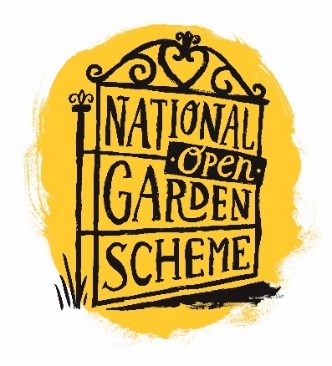 The March Hare....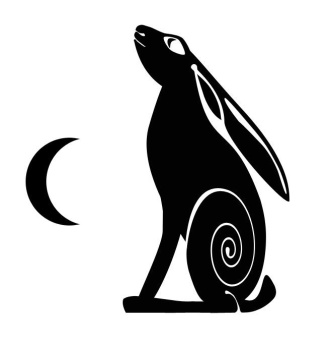 In medieval societies in Europe, the March hare was protection, good luck, and messages from the underworld. The rabbit is seen as a trickster figure in many western mythologies.  And of course the March Hare was a guest at the famous Mad Hatter’s tea party in Lewis Carroll’s ‘Alice In Wonderland’.Times are still quiet here in Lingen; we hope that once given a CV19 reprieve we’ll have some regular events returning to the locality.MORTIMER MEDICAL PRACTICE CV19 vaccination programme updates are available on the ‘lingenweb ’site www.lingen.org.uk ‘news’ page.  YOUNG PHOTOGRAPHER COMPETITION calling all budding young photographers from North Herefordshire, South Shropshire and Powys.“NATURE ON YOUR DOORSTEP” is the theme for the competition, entry is FREE & you  can use your phone or camera. Competition ends on March 31st 2021, gift vouchers will be awarded to the best three entries in each age group & certificates will be sent to all entrants. Age groups are: 6 to 11 years, 12 to 15 years and 16 to 18 years.  Full entry details are on www.lingen.org.uk ‘news’ page.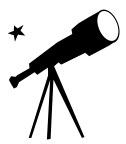 Lingen Dark Skies There’s been a number of requests from our local stargazers to PLEASE turn off any unnecessary outside lights after dusk.  Thank you. ‘SILVER STORIES’....want to have a story read to you over the phone by a ‘Silver Reader’ and help our local children with their reading skills?  Full details on www.lingen.org.uk ‘news’ page.
‘lingenweb’ (www.lingen.org.uk) keeping you up to date with news,events and general information.Have a great March...the month when we officially say “goodbye to winter” and “hello to spring”.     Christine MooreChristine MooreHave a great March...the month when we officially say “goodbye to winter” and “hello to spring”. Cyngor Tref Llanandras a NortonPRESTEIGNE & NORTON TOWN COUNCIL                        From the meetings held in January 2021Setting of Budget for 2021-22: Members agreed a budget for the 2021-22 financial  year of £69,510 equating to a Band D precept of £54 per year, a reduction of £1 from 2020-21. Full budget on website.Planning Applications: 720/2135/FUL Grid Reference: E:331524 N: 263988 Proposal: Erection of 2.4m high palisade fence and gates Site Address: Unit 1, Broadaxe Busi-ness Park, Presteigne, Powys LD8 2UH. Resolved no objections be raised.20/2134/FUL Grid Reference: E:331491 N: 264052 Proposal: Erection of fence and gates.  Site Address: Unit 5 Presteigne Industrial Estate, Presteigne, LD8 2UF. Resolved no objections be raised.20/2052/FUL Grid Reference: E:330547 N: 266049 Proposal: Erection of steel frame/ clad outbuilding for general purpose agricultural building and store, creation of hardstanding area and erection of 3 metre high boundary fence. Site Address: New Barn, Norton, Presteigne, Powys, LD8 2EU. Resolved to object to the 3m height of the fence and also to question the designation being given as agricultural as in appearance it seemed industrial.Planning Decisions: 20/0753/REM Land at Jack’s View, Norton: Approval 8th December.20/1861/TRE Land at rear of Greystones, St. David’s Street, Presteigne: Approval 8th December.20/1862/TRE Land at rear of Greystones, St. David’s Street, Presteigne: Approval 8th December.20/1600/FUL Norton Wastewater Treatment Works: Approval 22nd December.Dark Skies/Lighting: Prior to the commencement of the formal meeting Members heard from Leigh Williams of Powys County Council on the recent full survey of thestreet lighting in Presteigne and Norton. Lighting was to be upgraded and improved with energy consumption being reduced. Once the changes had been made there would be just two options for light use – part night dim (dimming at midnight) and part night (off at midnight). The survey included some proposals to remove lighting columns that it was felt were no longer needed as these still incurred inspection and testing costs. There would also be the option to add some new lights in areas not adequately covered at present. He was looking to carry out the work in the 2021-22 financial year. In response to Member’s questions he confirmed that the Industrial Estate lights were under Welsh Government and one estate was under the housing association. Members agreed with Kerem Asfuroglu that these areas could be tackled once the main work was complete and there was more justification to ask for change. Cllr. Kirkby asked if motion sensor lights were an option and Mr. Williams confirmed that this was possible but that the way the electricity supplies were arranged this was not a saving energy wise.Kerem Asfuroglu was pleased to announce that he had managed to get one manufacturer interested in sponsoring the fittings for the heritage lighting project and he would have more information in due course. In response to a further query he confirmed that if necessary he could delay the lighting trial until the first week in March in order to accommodate an extension for the Christmas lighting period. Mr. Williams reminded Members that in any event delaying any later would mean the nights had drawn out too much for a realistic trial to take place.Surgeries: Currently suspended due to the coronavirus pandemic.Full Minutes are available on the website – http://www.presteigne.org.uk/Town_Council Tracey Price, Clerk.Email presteigneandnortontc@outlook.com   Telephone 01547 528575                      Continued on next page                    March in the Garden At last some mild weather to remind us that spring should not be too far away.The ground has thawed and grass is growing again.Has your mower been serviced? It will be needed once the ground has dried out.Hard prune coloured stemmed dogwoods and willows once their upper buds begin to swell. Prune Hydrangeas, cutting off spent flower heads back to a strong pair of buds. Cut back 1/3 of the oldest stems to their base if the plant is overcrowded. Tidy up ferns by trimming off last season’s dead fronds. When soil conditions permit clean up and fertilize herbaceous borders. Split overcrowded clumps of plants and discard the old woody centres. Cut ornamental grasses back hard followed by general tiding up wearing gloves. Congested clumps can now be lifted and split.Re-pot, or replace the top layer of compost of plants grown long-term in containers, adding some slow release fertilizer. Start dormant dahlia and canna tubers into growth in a frost free greenhouse. Start rooting cuttings of fuchsias and chrysanthemums in a propagator. Greenhouses need plenty of ventilation on sunny days. Annual climbers grown from seed need a long growing season, best sown this month.Add fresh gravel or chipped bark where appropriate to paths and the surface of pots and troughs to freshen them up.Start to make successional sowings of lettuce and other salads indoors or under cloches. Sowings of peas, broad beans and cabbage may be possible outdoors depending on soil conditions (protect from mice and slugs). Early maturing varieties of potato can be planted from late March for lifting in June if protection from May frosts. Plant onion and shallot sets once the soil surface dries out. Towards the end of the month germinate tomato and leek seeds in pre- warmed compost.Overcrowded snowdrops can be lifted and replanted in small groups whilst still green. Complete rose pruning this month.                                                                  		John ChrimesMARCH: The Month at a GlanceMon 1st		Feast of St David of Wales.  		Frederick Chopin born, 1810Tue 2nd		BBC Four TV launched, 2002Wed 3rd		Alexander Graham Bell born, 1847Thu 4th  	Antonio Vivaldi born, 1678Sat 6th 		Michelagniolo di Lodovico Buonarrotti born 1475Sun 7th		11.00		 Holy Communion	 	Presteigne		First episode of Round the Horne broadcast,1965Wed 10th	The first successful test of a telephone by A G Bell, 1876 Sun 14th 	 9.15 		Holy Communion 		Knill		11.00		Morning Prayer 		Presteigne		‘Mothering Sunday’*Mon 15th	Dennis the Menace first appeared in The Beano, 1951Wed 17th	Feast of St Patrick (born in Wales?) of Ireland	 Sat 20th		Feast of St Cuthbert of Lindisfarne	Sun 21st  	Passion Sunday		11.00 		Holy Communion  		Presteigne		Census Day (First census of England and Wales: 1801)		The Beatles’ first performance at the Cavern Club, 1961Wed 24th 	’The Great Escape’ from Stalag Luft III, Poland, 1944Sun 28th 	British Summer Time begins: clocks go forward		Palm Sunday		11.00 		Holy Communion		PresteigneMon 29th	The Royal Albert Hall opened by Queen Victoria, 1871Wed 31st	The Eiffel Tower in Paris opened to visitors, 1889 *  Since the sixteenth century it has been the custom to attend, on the fourth   	Sunday in Lent, a church service in the nearest important church or 	cathedral – one’s  'Mother' church.April previewThu 1st     	Maundy Thursday:		7.30pm 	Holy Communion	          	PresteigneFri 2nd 		Good Friday: Noon Readings and Prayers 	PresteigneSun 4th  	8.30 		Holy Communion		Knill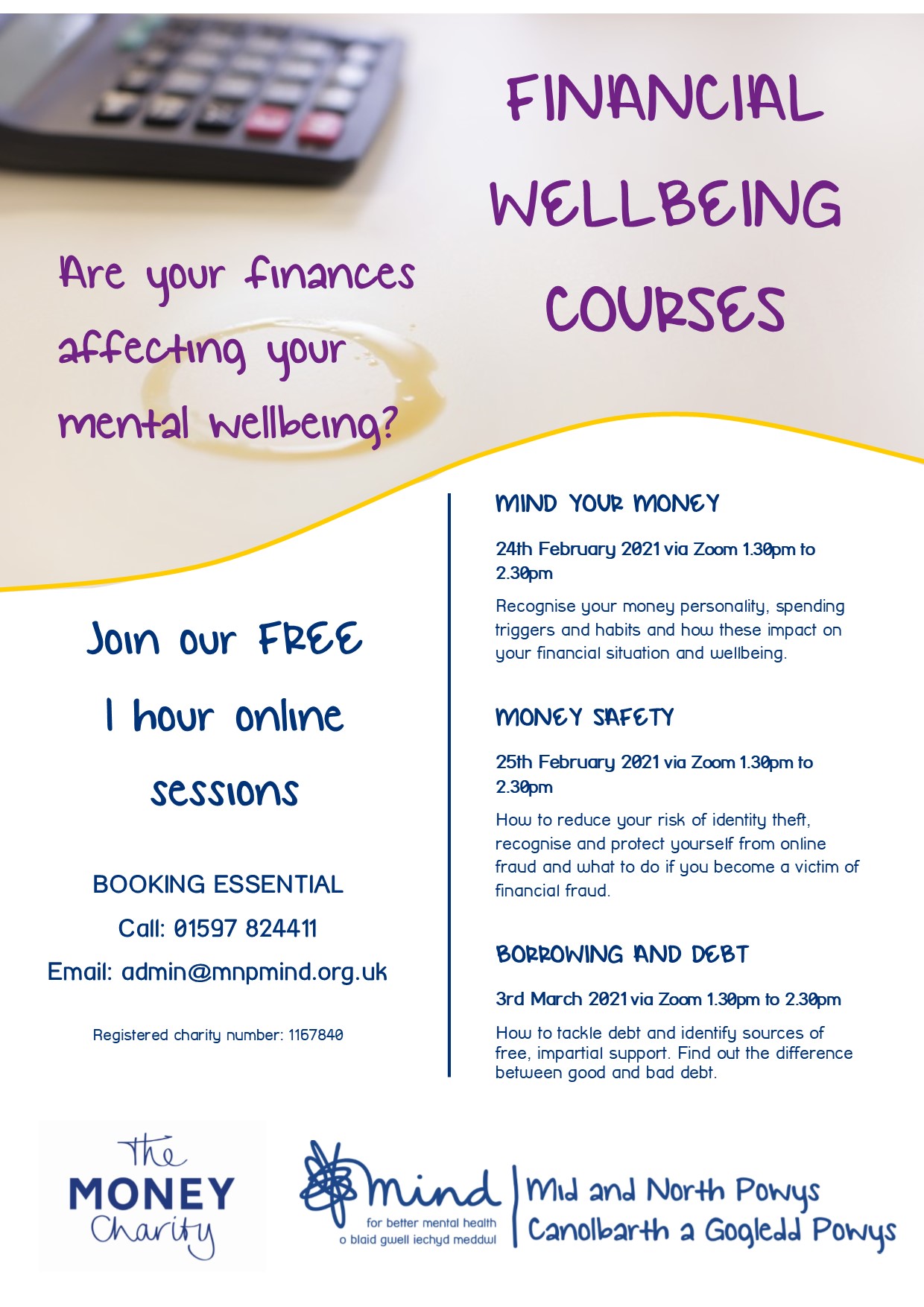 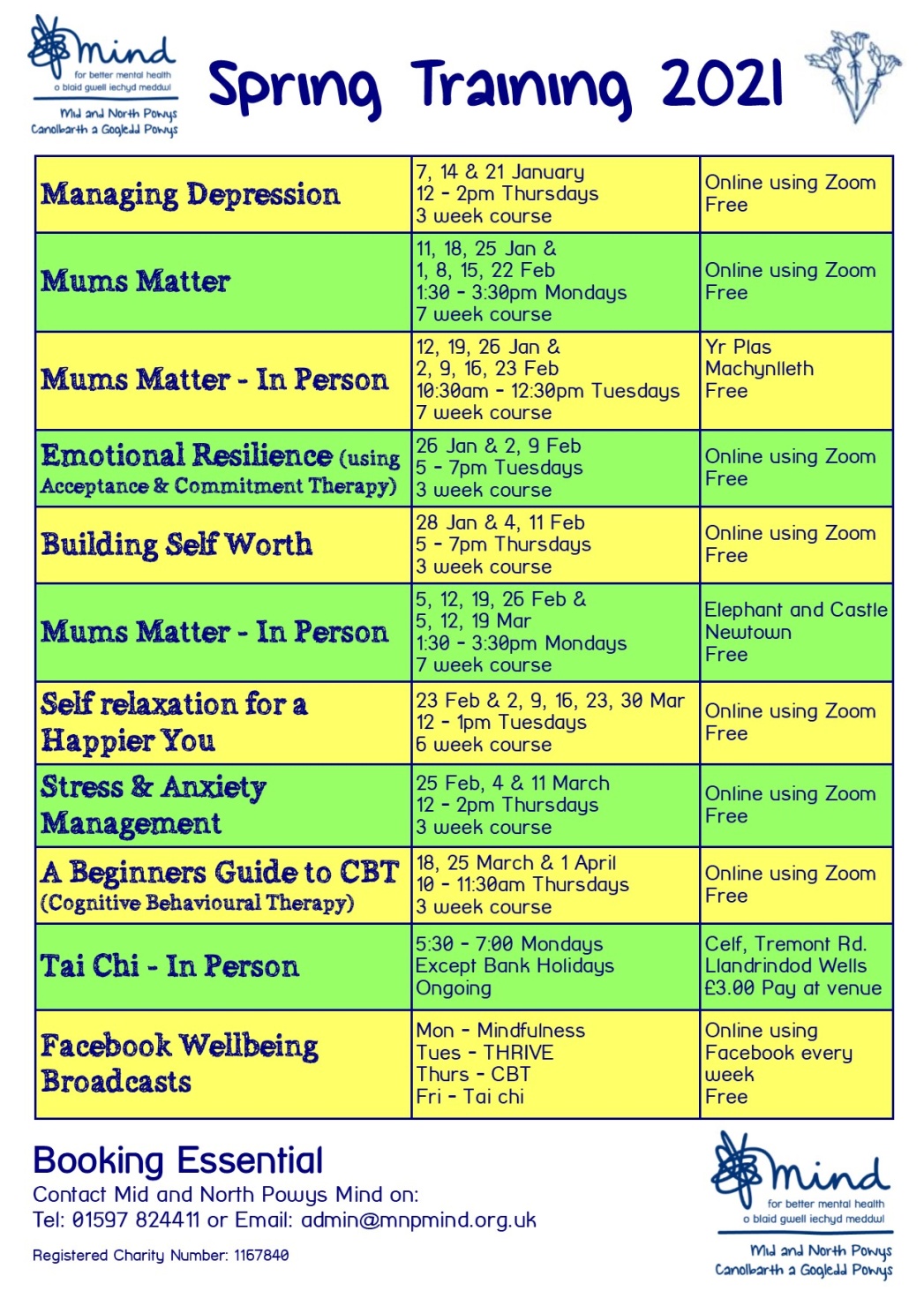 